NOT FOR DISSEMINATION IN THE UNITED STATES OR FOR DISTRIBUTION TO U.S. NEWSWIRE SERVICES AND DOES NOT CONSTITUTE AN OFFER OF THE SECURITIES DESCRIBED HEREIN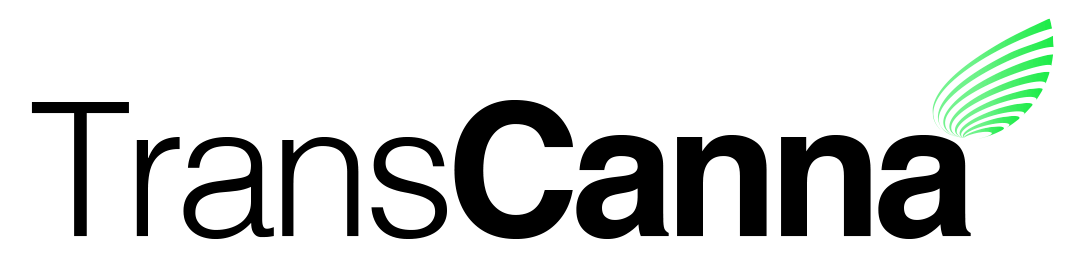 Suite 928, 1030 West Georgia StreetVancouver, B.C. V6E 2Y3TransCanna Announces Debt Settlement and Option Issuance					      Canadian Securities Exchange:  TCAN
							       Borse Frankfurt:  TH8Vancouver, BC, January 2, 2020 - TransCanna Holdings Inc. (CSE:TCAN: XETR: TH8) (“TransCanna” or the “Company”) announced today that it has settled outstanding indebtedness in the amount of CDN$255,000 owing to a consultant through the issuance of 300,000 common shares of the Company at a deemed price of $0.85 per common share (the “Settlement”). The common shares issued in connection with the Settlement are subject to certain restrictions on trading in accordance with applicable securities laws, and are additionally subject to a pooling agreement that restricts trading of the common shares for period of eight months from the date of issuance.The Company also announces it has granted 200,000 options at an exercise price of CDN$1.18 to a consultant on January 2, 2019.    The stock options are being granted pursuant to the terms of the Company's stock option plan and are subject to regulatory approval.About TransCanna Holdings Inc.TransCanna Holdings Inc. is a California based, Canadian listed, company building Cannabis focused brands for the California lifestyle, through its wholly-owned California subsidiaries. For further information, please visit the Company’s website at www.transcanna.com or email the Company at info@transcanna.com.On behalf of the Board of DirectorsSteve GiblinPresident604-609-6199Neither the Canadian Securities Exchange nor its Regulation Services Provider (as that term is defined in the policies of the Canadian Securities Exchange) accepts responsibility for the adequacy or accuracy of this release.